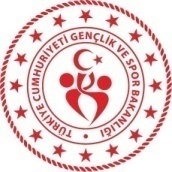 		KARABÜKGENÇLİK VE SPOR İL MÜDÜRLÜĞÜHAFTALIK SPOR FAALİYET PROGRAMIM. NoSAATYERMÜSABAKANIN TÜRÜMÜSABAKANIN TÜRÜMÜSABAKANIN TÜRÜMÜSABAKANIN TÜRÜTAKIMLARTAKIMLARTAKIMLARTAKIMLAR23 ARALIK  2023 CUMARTESİ23 ARALIK  2023 CUMARTESİ23 ARALIK  2023 CUMARTESİ23 ARALIK  2023 CUMARTESİ23 ARALIK  2023 CUMARTESİ23 ARALIK  2023 CUMARTESİ23 ARALIK  2023 CUMARTESİ23 ARALIK  2023 CUMARTESİ23 ARALIK  2023 CUMARTESİ23 ARALIK  2023 CUMARTESİ23 ARALIK  2023 CUMARTESİ09.00DR.NECMETTİN ŞEYHOĞLU STADYUMU SATRANÇ SALONUYILDIZLAR SATRANÇ İL BİRİNCİLİĞİ TURNUVASIYILDIZLAR SATRANÇ İL BİRİNCİLİĞİ TURNUVASIYILDIZLAR SATRANÇ İL BİRİNCİLİĞİ TURNUVASIYILDIZLAR SATRANÇ İL BİRİNCİLİĞİ TURNUVASIYILDIZLAR SATRANÇ İL BİRİNCİLİĞİ TURNUVASIYILDIZLAR SATRANÇ İL BİRİNCİLİĞİ TURNUVASIYILDIZLAR SATRANÇ İL BİRİNCİLİĞİ TURNUVASIYILDIZLAR SATRANÇ İL BİRİNCİLİĞİ TURNUVASI10.3013.30MERKEZ SPOR SALONUTÜRKİYE SPORTİF YETENEK TARAMASI VE SPORA YÖNLENDİRME PROGRAMITÜRKİYE SPORTİF YETENEK TARAMASI VE SPORA YÖNLENDİRME PROGRAMITÜRKİYE SPORTİF YETENEK TARAMASI VE SPORA YÖNLENDİRME PROGRAMITÜRKİYE SPORTİF YETENEK TARAMASI VE SPORA YÖNLENDİRME PROGRAMITÜRKİYE SPORTİF YETENEK TARAMASI VE SPORA YÖNLENDİRME PROGRAMITÜRKİYE SPORTİF YETENEK TARAMASI VE SPORA YÖNLENDİRME PROGRAMITÜRKİYE SPORTİF YETENEK TARAMASI VE SPORA YÖNLENDİRME PROGRAMITÜRKİYE SPORTİF YETENEK TARAMASI VE SPORA YÖNLENDİRME PROGRAMI11.0014.00SAFRANBOLU SPOR SALONUTÜRKİYE SPORTİF YETENEK TARAMASI VE SPORA YÖNLENDİRME PROGRAMITÜRKİYE SPORTİF YETENEK TARAMASI VE SPORA YÖNLENDİRME PROGRAMITÜRKİYE SPORTİF YETENEK TARAMASI VE SPORA YÖNLENDİRME PROGRAMITÜRKİYE SPORTİF YETENEK TARAMASI VE SPORA YÖNLENDİRME PROGRAMITÜRKİYE SPORTİF YETENEK TARAMASI VE SPORA YÖNLENDİRME PROGRAMITÜRKİYE SPORTİF YETENEK TARAMASI VE SPORA YÖNLENDİRME PROGRAMITÜRKİYE SPORTİF YETENEK TARAMASI VE SPORA YÖNLENDİRME PROGRAMITÜRKİYE SPORTİF YETENEK TARAMASI VE SPORA YÖNLENDİRME PROGRAMI09.00YENİMAHALLE SPOR SALONUYEREL LİG U18 KADINLAR BASKETBOLYILDIZ SPORYILDIZ SPORYILDIZ SPORYILDIZ SPOROLİMPİYAT SKOLİMPİYAT SKOLİMPİYAT SK10.30YENİMAHALLE SPOR SALONUYEREL LİG U18 KADINLAR BASKETBOLKASTAMONU BASKET AKASTAMONU BASKET AKASTAMONU BASKET AKASTAMONU BASKET AKASTAMONU BASKET BKASTAMONU BASKET BKASTAMONU BASKET B12.00YENİMAHALLE SPOR SALONUYEREL LİG U18 KADINLAR BASKETBOLYILDIZ SPORYILDIZ SPORYILDIZ SPORYILDIZ SPORKASTAMONU BASKET AKASTAMONU BASKET AKASTAMONU BASKET A13.30YENİMAHALLE SPOR SALONUYEREL LİG U18 KADINLAR BASKETBOLKASTAMONU BASKET BKASTAMONU BASKET BKASTAMONU BASKET BKASTAMONU BASKET BYILDIZ SPORYILDIZ SPORYILDIZ SPOR12.00DR.NECMETTİN ŞEYHOĞLU STADYUMUKADINLAR FUTBOL 2.LİGİKARABÜK GENÇLERBİRLİĞİKARABÜK GENÇLERBİRLİĞİKARABÜK GENÇLERBİRLİĞİKARABÜK GENÇLERBİRLİĞİRUSUMAT-4 GENÇLİK SPORRUSUMAT-4 GENÇLİK SPORRUSUMAT-4 GENÇLİK SPOR13.305000 EVLER FUTBOL SAHASIU14 LİGİBEŞBİNEVLER GÜCÜBEŞBİNEVLER GÜCÜBEŞBİNEVLER GÜCÜBEŞBİNEVLER GÜCÜ5000 EVLER SPOR5000 EVLER SPOR5000 EVLER SPOR13.00SAFRANBOLU FUTBOL SAHASIU14 LİGİSAFRANBOLU SPORSAFRANBOLU SPORSAFRANBOLU SPORSAFRANBOLU SPORKAPULLU FKKAPULLU FKKAPULLU FK15.30SAFRANBOLU FUTBOL SAHASIU14 LİGİKARABÜK İDMAN YURDUKARABÜK İDMAN YURDUKARABÜK İDMAN YURDUKARABÜK İDMAN YURDUGENÇLİK SPORGENÇLİK SPORGENÇLİK SPOR15.00MERKEZ SPOR SALONUYEREL LİG U14 BASKETBOLYEREL LİG U14 BASKETBOLSPORTİF GENÇLİKSPORTİF GENÇLİKSPORTİF GENÇLİKSPORTİF GENÇLİKSPORTİF GENÇLİKAKADEMİ SPOR A17.00MERKEZ SPOR SALONUYEREL LİG U14 BASKETBOLYEREL LİG U14 BASKETBOLAKADEMİ SPOR BAKADEMİ SPOR BAKADEMİ SPOR BAKADEMİ SPOR BAKADEMİ SPOR BOLİMPİYAT SK15.00SAFRANBOLU SPOR SALONUYEREL LİG  YILDIZ KIZLAR VOLEYBOLYEREL LİG  YILDIZ KIZLAR VOLEYBOLSAFRANBOLU GENÇLİK MERKEZİSAFRANBOLU GENÇLİK MERKEZİSAFRANBOLU GENÇLİK MERKEZİSAFRANBOLU GENÇLİK MERKEZİSAFRANBOLU GENÇLİK MERKEZİKARABÜKGÜCÜ16.30SAFRANBOLU SPOR SALONUYEREL LİG  YILDIZ KIZLAR VOLEYBOLYEREL LİG  YILDIZ KIZLAR VOLEYBOLSAFRANBOLU ATATÜRK ANADOLU LİSESİSAFRANBOLU ATATÜRK ANADOLU LİSESİSAFRANBOLU ATATÜRK ANADOLU LİSESİSAFRANBOLU ATATÜRK ANADOLU LİSESİSAFRANBOLU ATATÜRK ANADOLU LİSESİMEHMET VERGİLİ FEN LİSESİ17.00YENİMAHALLE SPOR SALONUYEREL LİG GENÇ ERKEKLER HENTBOLYEREL LİG GENÇ ERKEKLER HENTBOLAKADEMİ SPORAKADEMİ SPORAKADEMİ SPORAKADEMİ SPORAKADEMİ SPORYENİŞEHİR SK18.15YENİMAHALLE SPOR SALONUYEREL LİG GENÇ ERKEKLER HENTBOLYEREL LİG GENÇ ERKEKLER HENTBOLGENÇLİK SPORGENÇLİK SPORGENÇLİK SPORGENÇLİK SPORGENÇLİK SPORAKADEMİ SPOR19.30YENİMAHALLE SPOR SALONUYEREL LİG GENÇ ERKEKLER HENTBOLYEREL LİG GENÇ ERKEKLER HENTBOLGENÇLİK SPORGENÇLİK SPORGENÇLİK SPORGENÇLİK SPORGENÇLİK SPORYENİŞEHİR SK21.00YENİMAHALLE SPOR SALONUVETERANLAR BASKETBOL LİGİVETERANLAR BASKETBOL LİGİNEW CİTYNEW CİTYNEW CİTYNEW CİTYNEW CİTYADALET BİRLİĞİ24 ARALIK 2023 PAZAR24 ARALIK 2023 PAZAR24 ARALIK 2023 PAZAR24 ARALIK 2023 PAZAR24 ARALIK 2023 PAZAR24 ARALIK 2023 PAZAR24 ARALIK 2023 PAZAR24 ARALIK 2023 PAZAR24 ARALIK 2023 PAZAR24 ARALIK 2023 PAZAR24 ARALIK 2023 PAZAR09.00DR.NECMETTİN ŞEYHOĞLU STADYUMU SATRANÇ SALONUYILDIZLAR SATRANÇ İL BİRİNCİLİĞİ TURNUVASIYILDIZLAR SATRANÇ İL BİRİNCİLİĞİ TURNUVASIYILDIZLAR SATRANÇ İL BİRİNCİLİĞİ TURNUVASIYILDIZLAR SATRANÇ İL BİRİNCİLİĞİ TURNUVASIYILDIZLAR SATRANÇ İL BİRİNCİLİĞİ TURNUVASIYILDIZLAR SATRANÇ İL BİRİNCİLİĞİ TURNUVASIYILDIZLAR SATRANÇ İL BİRİNCİLİĞİ TURNUVASIYILDIZLAR SATRANÇ İL BİRİNCİLİĞİ TURNUVASI10.3013.30MERKEZ SPOR SALONUTÜRKİYE SPORTİF YETENEK TARAMASI VE SPORA YÖNLENDİRME PROGRAMITÜRKİYE SPORTİF YETENEK TARAMASI VE SPORA YÖNLENDİRME PROGRAMITÜRKİYE SPORTİF YETENEK TARAMASI VE SPORA YÖNLENDİRME PROGRAMITÜRKİYE SPORTİF YETENEK TARAMASI VE SPORA YÖNLENDİRME PROGRAMITÜRKİYE SPORTİF YETENEK TARAMASI VE SPORA YÖNLENDİRME PROGRAMITÜRKİYE SPORTİF YETENEK TARAMASI VE SPORA YÖNLENDİRME PROGRAMITÜRKİYE SPORTİF YETENEK TARAMASI VE SPORA YÖNLENDİRME PROGRAMITÜRKİYE SPORTİF YETENEK TARAMASI VE SPORA YÖNLENDİRME PROGRAMI11.0014.00SAFRANBOLU SPOR SALONUTÜRKİYE SPORTİF YETENEK TARAMASI VE SPORA YÖNLENDİRME PROGRAMITÜRKİYE SPORTİF YETENEK TARAMASI VE SPORA YÖNLENDİRME PROGRAMITÜRKİYE SPORTİF YETENEK TARAMASI VE SPORA YÖNLENDİRME PROGRAMITÜRKİYE SPORTİF YETENEK TARAMASI VE SPORA YÖNLENDİRME PROGRAMITÜRKİYE SPORTİF YETENEK TARAMASI VE SPORA YÖNLENDİRME PROGRAMITÜRKİYE SPORTİF YETENEK TARAMASI VE SPORA YÖNLENDİRME PROGRAMITÜRKİYE SPORTİF YETENEK TARAMASI VE SPORA YÖNLENDİRME PROGRAMITÜRKİYE SPORTİF YETENEK TARAMASI VE SPORA YÖNLENDİRME PROGRAMI13.00ONUR FUTBOL SAHASIU16 LİGİU16 LİGİU16 LİGİU16 LİGİAYDINLIKEVLER SPORAYDINLIKEVLER SPOR5000 EVLER SPOR5000 EVLER SPOR13.30SOĞUKSU FUTBOL SAHASIU16 LİGİU16 LİGİU16 LİGİU16 LİGİ100.YIL SOĞUKSU SPOR100.YIL SOĞUKSU SPORGENÇLİK SPORGENÇLİK SPOR13.00SAFRANBOLU FUTBOL SAHASIU16 LİGİU16 LİGİU16 LİGİU16 LİGİSAFRANBOLU SPORSAFRANBOLU SPORKARABÜK BULAK SPORKARABÜK BULAK SPOR15.005000 EVLER FUTBOL SAHASIU16 LİGİU16 LİGİU16 LİGİU16 LİGİBEŞBİNEVLER GÜCÜBEŞBİNEVLER GÜCÜKARABÜK İDMAN YURDUKARABÜK İDMAN YURDU15.30SAFRANBOLU FUTBOL SAHASIU18 LİGİU18 LİGİU18 LİGİU18 LİGİKARABÜK BULAK SPORKARABÜK BULAK SPORASD EFLANİ SPORASD EFLANİ SPOR15.30ONUR FUTBOL SAHASIU18 LİGİU18 LİGİU18 LİGİU18 LİGİDÖKECEK FKDÖKECEK FK5000 EVLER SPOR5000 EVLER SPOR15.00MERKEZ SPOR SALONUYEREL LİG U14 BASKETBOLYEREL LİG U14 BASKETBOLYEREL LİG U14 BASKETBOLYEREL LİG U14 BASKETBOLSPORTİF GENÇLİKSPORTİF GENÇLİKAKADEMİ SPOR BAKADEMİ SPOR B17.00MERKEZ SPOR SALONUYEREL LİG U14 BASKETBOLYEREL LİG U14 BASKETBOLYEREL LİG U14 BASKETBOLYEREL LİG U14 BASKETBOLOLİMPİYAT SKOLİMPİYAT SKAKADEMİ SPOR AAKADEMİ SPOR A15.00SAFRANBOLU SPOR SALONUYEREL LİG  YILDIZ KIZLAR VOLEYBOLYEREL LİG  YILDIZ KIZLAR VOLEYBOLYEREL LİG  YILDIZ KIZLAR VOLEYBOLYEREL LİG  YILDIZ KIZLAR VOLEYBOLSAFRANBOLU GENÇLİK MERKEZİSAFRANBOLU GENÇLİK MERKEZİ GENÇLİK SPOR KULÜBÜ GENÇLİK SPOR KULÜBÜ16.30SAFRANBOLU SPOR SALONUYEREL LİG  YILDIZ KIZLAR VOLEYBOLYEREL LİG  YILDIZ KIZLAR VOLEYBOLYEREL LİG  YILDIZ KIZLAR VOLEYBOLYEREL LİG  YILDIZ KIZLAR VOLEYBOLSAFRANBOLU ATATÜRK ANADOLU LİSESİSAFRANBOLU ATATÜRK ANADOLU LİSESİYURDUM SPORYURDUM SPOR18.00SAFRANBOLU SPOR SALONUYEREL LİG  YILDIZ KIZLAR VOLEYBOLYEREL LİG  YILDIZ KIZLAR VOLEYBOLYEREL LİG  YILDIZ KIZLAR VOLEYBOLYEREL LİG  YILDIZ KIZLAR VOLEYBOLMEHMET VERGİLİ FEN LİSESİMEHMET VERGİLİ FEN LİSESİKARABÜKGÜCÜKARABÜKGÜCÜ17.00YENİMAHALLE SPOR SALONUYEREL LİG GENÇ ERKEKLER HENTBOLYEREL LİG GENÇ ERKEKLER HENTBOLYEREL LİG GENÇ ERKEKLER HENTBOLYEREL LİG GENÇ ERKEKLER HENTBOLYENİŞEHİR SKYENİŞEHİR SKAKADEMİ SPORAKADEMİ SPOR18.15YENİMAHALLE SPOR SALONUYEREL LİG GENÇ ERKEKLER HENTBOLYEREL LİG GENÇ ERKEKLER HENTBOLYEREL LİG GENÇ ERKEKLER HENTBOLYEREL LİG GENÇ ERKEKLER HENTBOLAKADEMİ SPORAKADEMİ SPORGENÇLİK SPORGENÇLİK SPOR19.30YENİMAHALLE SPOR SALONUYEREL LİG GENÇ ERKEKLER HENTBOLYEREL LİG GENÇ ERKEKLER HENTBOLYEREL LİG GENÇ ERKEKLER HENTBOLYEREL LİG GENÇ ERKEKLER HENTBOLYENİŞEHİR SKYENİŞEHİR SKGENÇLİK SPORGENÇLİK SPOR21.30MERKEZ SPOR SALONUVETERANLAR BASKETBOL LİGİVETERANLAR BASKETBOL LİGİVETERANLAR BASKETBOL LİGİVETERANLAR BASKETBOL LİGİSAFRANBOLU SPORSAFRANBOLU SPORBİG BOSSESBİG BOSSES25  ARALIK  2023 PAZARTESİ25  ARALIK  2023 PAZARTESİ25  ARALIK  2023 PAZARTESİ25  ARALIK  2023 PAZARTESİ25  ARALIK  2023 PAZARTESİ25  ARALIK  2023 PAZARTESİ25  ARALIK  2023 PAZARTESİ25  ARALIK  2023 PAZARTESİ25  ARALIK  2023 PAZARTESİ25  ARALIK  2023 PAZARTESİ25  ARALIK  2023 PAZARTESİ10.00MERKEZ SPOR SALONUOKUL SPORLARI YILDIZ KIZLAR VOLEYBOL İL BİRİNCİLİĞİOKUL SPORLARI YILDIZ KIZLAR VOLEYBOL İL BİRİNCİLİĞİOKUL SPORLARI YILDIZ KIZLAR VOLEYBOL İL BİRİNCİLİĞİOKUL SPORLARI YILDIZ KIZLAR VOLEYBOL İL BİRİNCİLİĞİÖZEL KARABÜK FİNAL ORTAOKULUÖZEL KARABÜK FİNAL ORTAOKULUÜNSAL TÜLBENTÇİ ORTAOKULUÜNSAL TÜLBENTÇİ ORTAOKULU11.30MERKEZ SPOR SALONUOKUL SPORLARI YILDIZ KIZLAR VOLEYBOL İL BİRİNCİLİĞİOKUL SPORLARI YILDIZ KIZLAR VOLEYBOL İL BİRİNCİLİĞİOKUL SPORLARI YILDIZ KIZLAR VOLEYBOL İL BİRİNCİLİĞİOKUL SPORLARI YILDIZ KIZLAR VOLEYBOL İL BİRİNCİLİĞİSAFRANBOLU KANUNİ ORTAOKULUSAFRANBOLU KANUNİ ORTAOKULUESENTEPE ORTAOKULUESENTEPE ORTAOKULU11.00SAFRANBOLU FUTBOL SAHASIOKUL SPORLARI GENÇ ERKEKLER FUTBOLOKUL SPORLARI GENÇ ERKEKLER FUTBOLOKUL SPORLARI GENÇ ERKEKLER FUTBOLOKUL SPORLARI GENÇ ERKEKLER FUTBOLFATİH SULTAN MEHMET FEN LİSESİFATİH SULTAN MEHMET FEN LİSESİÖZEL SALİH AYDIN MTALÖZEL SALİH AYDIN MTAL20.00MERKEZ SPOR SALONUVETERANLAR BASKETBOL LİGİVETERANLAR BASKETBOL LİGİVETERANLAR BASKETBOL LİGİVETERANLAR BASKETBOL LİGİKRBKKRBKKARDEMİRKARDEMİR26  ARALIK  2023 SALI26  ARALIK  2023 SALI26  ARALIK  2023 SALI26  ARALIK  2023 SALI26  ARALIK  2023 SALI26  ARALIK  2023 SALI26  ARALIK  2023 SALI26  ARALIK  2023 SALI26  ARALIK  2023 SALI26  ARALIK  2023 SALI26  ARALIK  2023 SALI10.00YENİMAHALLE SPOR SALONUOKUL SPORLARI YILDIZLAR(KIZ-ERKEK) HENTBOL GRUP MÜSABAKALARIOKUL SPORLARI YILDIZLAR(KIZ-ERKEK) HENTBOL GRUP MÜSABAKALARIOKUL SPORLARI YILDIZLAR(KIZ-ERKEK) HENTBOL GRUP MÜSABAKALARIOKUL SPORLARI YILDIZLAR(KIZ-ERKEK) HENTBOL GRUP MÜSABAKALARIOKUL SPORLARI YILDIZLAR(KIZ-ERKEK) HENTBOL GRUP MÜSABAKALARIOKUL SPORLARI YILDIZLAR(KIZ-ERKEK) HENTBOL GRUP MÜSABAKALARIOKUL SPORLARI YILDIZLAR(KIZ-ERKEK) HENTBOL GRUP MÜSABAKALARIOKUL SPORLARI YILDIZLAR(KIZ-ERKEK) HENTBOL GRUP MÜSABAKALARI10.00MERKEZ SPOR SALONUOKUL SPORLARI YILDIZ ERKEKLER VOLEYBOL İL BİRİNCİLİĞİOKUL SPORLARI YILDIZ ERKEKLER VOLEYBOL İL BİRİNCİLİĞİOKUL SPORLARI YILDIZ ERKEKLER VOLEYBOL İL BİRİNCİLİĞİOKUL SPORLARI YILDIZ ERKEKLER VOLEYBOL İL BİRİNCİLİĞİYAVUZ SULTAN SELİM ORTAOKULUATATÜRK ORTAOKULUATATÜRK ORTAOKULUATATÜRK ORTAOKULU11.30MERKEZ SPOR SALONUOKUL SPORLARI YILDIZ ERKEKLER VOLEYBOL İL BİRİNCİLİĞİOKUL SPORLARI YILDIZ ERKEKLER VOLEYBOL İL BİRİNCİLİĞİOKUL SPORLARI YILDIZ ERKEKLER VOLEYBOL İL BİRİNCİLİĞİOKUL SPORLARI YILDIZ ERKEKLER VOLEYBOL İL BİRİNCİLİĞİFAZLI YEŞİLYURT ORTAOKULUŞEHİT ALİCAN ÖZTÜRK İHOOŞEHİT ALİCAN ÖZTÜRK İHOOŞEHİT ALİCAN ÖZTÜRK İHOO18.00MERKEZ SPOR SALONUTS BASKETBOL SÜPER LİGİTS BASKETBOL SÜPER LİGİTS BASKETBOL SÜPER LİGİTS BASKETBOL SÜPER LİGİDEMİR KARTAL SKMUŞ BEDENSEL ENGELLİLERMUŞ BEDENSEL ENGELLİLERMUŞ BEDENSEL ENGELLİLER27  ARALIK  2023 ÇARŞAMBA27  ARALIK  2023 ÇARŞAMBA27  ARALIK  2023 ÇARŞAMBA27  ARALIK  2023 ÇARŞAMBA27  ARALIK  2023 ÇARŞAMBA27  ARALIK  2023 ÇARŞAMBA27  ARALIK  2023 ÇARŞAMBA27  ARALIK  2023 ÇARŞAMBA27  ARALIK  2023 ÇARŞAMBA27  ARALIK  2023 ÇARŞAMBA27  ARALIK  2023 ÇARŞAMBA09.30YENİMAHALLE SPOR SALONUOKUL SPORLARI YILDIZLAR(KIZ-ERKEK) HENTBOL GRUP MÜSABAKALARIOKUL SPORLARI YILDIZLAR(KIZ-ERKEK) HENTBOL GRUP MÜSABAKALARIOKUL SPORLARI YILDIZLAR(KIZ-ERKEK) HENTBOL GRUP MÜSABAKALARIOKUL SPORLARI YILDIZLAR(KIZ-ERKEK) HENTBOL GRUP MÜSABAKALARIOKUL SPORLARI YILDIZLAR(KIZ-ERKEK) HENTBOL GRUP MÜSABAKALARIOKUL SPORLARI YILDIZLAR(KIZ-ERKEK) HENTBOL GRUP MÜSABAKALARIOKUL SPORLARI YILDIZLAR(KIZ-ERKEK) HENTBOL GRUP MÜSABAKALARIOKUL SPORLARI YILDIZLAR(KIZ-ERKEK) HENTBOL GRUP MÜSABAKALARI10.00MERKEZ SPOR SALONUOKUL SPORLARI YILDIZ KIZLAR VOLEYBOL İL BİRİNCİLİĞİOKUL SPORLARI YILDIZ KIZLAR VOLEYBOL İL BİRİNCİLİĞİOKUL SPORLARI YILDIZ KIZLAR VOLEYBOL İL BİRİNCİLİĞİOKUL SPORLARI YILDIZ KIZLAR VOLEYBOL İL BİRİNCİLİĞİA GRUBU 1.SİA GRUBU 1.SİA GRUBU 1.SİB GRUBU 2. Sİ11.30MERKEZ SPOR SALONUOKUL SPORLARI YILDIZ KIZLAR VOLEYBOL İL BİRİNCİLİĞİOKUL SPORLARI YILDIZ KIZLAR VOLEYBOL İL BİRİNCİLİĞİOKUL SPORLARI YILDIZ KIZLAR VOLEYBOL İL BİRİNCİLİĞİOKUL SPORLARI YILDIZ KIZLAR VOLEYBOL İL BİRİNCİLİĞİB GRUBU 1 .SİB GRUBU 1 .SİB GRUBU 1 .SİA GRUBU 2. Sİ15.00ONUR FUTBOL SAHASIU16 LİGİU16 LİGİU16 LİGİU16 LİGİGENÇLİK SPORGENÇLİK SPORGENÇLİK SPORAYDINLIKEVLER SPOR20.00YENİMAHALLE SPOR SALONUVETERANLAR BASKETBOL LİGİVETERANLAR BASKETBOL LİGİVETERANLAR BASKETBOL LİGİVETERANLAR BASKETBOL LİGİKBAKBAKBAKARDEMİR21.30YENİMAHALLE SPOR SALONUVETERANLAR BASKETBOL LİGİVETERANLAR BASKETBOL LİGİVETERANLAR BASKETBOL LİGİVETERANLAR BASKETBOL LİGİBİG BOSSESBİG BOSSESBİG BOSSESKRBK28  ARALIK  2023 PERŞEMBE28  ARALIK  2023 PERŞEMBE28  ARALIK  2023 PERŞEMBE28  ARALIK  2023 PERŞEMBE28  ARALIK  2023 PERŞEMBE28  ARALIK  2023 PERŞEMBE28  ARALIK  2023 PERŞEMBE28  ARALIK  2023 PERŞEMBE28  ARALIK  2023 PERŞEMBE28  ARALIK  2023 PERŞEMBE28  ARALIK  2023 PERŞEMBE09.30YENİMAHALLE SPOR SALONUOKUL SPORLARI YILDIZLAR(KIZ-ERKEK) HENTBOL GRUP MÜSABAKALARIOKUL SPORLARI YILDIZLAR(KIZ-ERKEK) HENTBOL GRUP MÜSABAKALARIOKUL SPORLARI YILDIZLAR(KIZ-ERKEK) HENTBOL GRUP MÜSABAKALARIOKUL SPORLARI YILDIZLAR(KIZ-ERKEK) HENTBOL GRUP MÜSABAKALARIOKUL SPORLARI YILDIZLAR(KIZ-ERKEK) HENTBOL GRUP MÜSABAKALARIOKUL SPORLARI YILDIZLAR(KIZ-ERKEK) HENTBOL GRUP MÜSABAKALARIOKUL SPORLARI YILDIZLAR(KIZ-ERKEK) HENTBOL GRUP MÜSABAKALARIOKUL SPORLARI YILDIZLAR(KIZ-ERKEK) HENTBOL GRUP MÜSABAKALARI10.00MERKEZ SPOR SALONUOKUL SPORLARI YILDIZ ERKEKLER VOLEYBOL İL BİRİNCİLİĞİOKUL SPORLARI YILDIZ ERKEKLER VOLEYBOL İL BİRİNCİLİĞİOKUL SPORLARI YILDIZ ERKEKLER VOLEYBOL İL BİRİNCİLİĞİYUNUS EMRE ORTAOKULUYUNUS EMRE ORTAOKULUYUNUS EMRE ORTAOKULUŞEHİT ALİCAN ÖZTÜRK İHOOŞEHİT ALİCAN ÖZTÜRK İHOO11.30MERKEZ SPOR SALONUOKUL SPORLARI YILDIZ ERKEKLER VOLEYBOL İL BİRİNCİLİĞİOKUL SPORLARI YILDIZ ERKEKLER VOLEYBOL İL BİRİNCİLİĞİOKUL SPORLARI YILDIZ ERKEKLER VOLEYBOL İL BİRİNCİLİĞİYAVUZ SULTAN SELİM ORTAOKULUYAVUZ SULTAN SELİM ORTAOKULUYAVUZ SULTAN SELİM ORTAOKULUFAZLI YEŞİLYURT ORTAOKULUFAZLI YEŞİLYURT ORTAOKULU29 ARALIK 2023 CUMA29 ARALIK 2023 CUMA29 ARALIK 2023 CUMA29 ARALIK 2023 CUMA29 ARALIK 2023 CUMA29 ARALIK 2023 CUMA29 ARALIK 2023 CUMA29 ARALIK 2023 CUMA29 ARALIK 2023 CUMA29 ARALIK 2023 CUMA29 ARALIK 2023 CUMA09.30YENİMAHALLE SPOR SALONUOKUL SPORLARI YILDIZLAR(KIZ-ERKEK) HENTBOL GRUP MÜSABAKALARIOKUL SPORLARI YILDIZLAR(KIZ-ERKEK) HENTBOL GRUP MÜSABAKALARIOKUL SPORLARI YILDIZLAR(KIZ-ERKEK) HENTBOL GRUP MÜSABAKALARIOKUL SPORLARI YILDIZLAR(KIZ-ERKEK) HENTBOL GRUP MÜSABAKALARIOKUL SPORLARI YILDIZLAR(KIZ-ERKEK) HENTBOL GRUP MÜSABAKALARIOKUL SPORLARI YILDIZLAR(KIZ-ERKEK) HENTBOL GRUP MÜSABAKALARIOKUL SPORLARI YILDIZLAR(KIZ-ERKEK) HENTBOL GRUP MÜSABAKALARIOKUL SPORLARI YILDIZLAR(KIZ-ERKEK) HENTBOL GRUP MÜSABAKALARI10.00MERKEZ SPOR SALONUOKUL SPORLARI YILDIZ KIZLAR VOLEYBOL İL BİRİNCİLİĞİOKUL SPORLARI YILDIZ KIZLAR VOLEYBOL İL BİRİNCİLİĞİOKUL SPORLARI YILDIZ KIZLAR VOLEYBOL İL BİRİNCİLİĞİ17.MAÇ MAĞLUBU - 18. MAÇ MAĞLUBU (3.LÜK-4.LÜK)17.MAÇ MAĞLUBU - 18. MAÇ MAĞLUBU (3.LÜK-4.LÜK)17.MAÇ MAĞLUBU - 18. MAÇ MAĞLUBU (3.LÜK-4.LÜK)17.MAÇ MAĞLUBU - 18. MAÇ MAĞLUBU (3.LÜK-4.LÜK)17.MAÇ MAĞLUBU - 18. MAÇ MAĞLUBU (3.LÜK-4.LÜK)11.30MERKEZ SPOR SALONUOKUL SPORLARI YILDIZ KIZLAR VOLEYBOL İL BİRİNCİLİĞİOKUL SPORLARI YILDIZ KIZLAR VOLEYBOL İL BİRİNCİLİĞİOKUL SPORLARI YILDIZ KIZLAR VOLEYBOL İL BİRİNCİLİĞİ17.MAÇ GALİBİ - 18.MAÇ GALİBİ (1.LİK-2.LİK)17.MAÇ GALİBİ - 18.MAÇ GALİBİ (1.LİK-2.LİK)17.MAÇ GALİBİ - 18.MAÇ GALİBİ (1.LİK-2.LİK)17.MAÇ GALİBİ - 18.MAÇ GALİBİ (1.LİK-2.LİK)17.MAÇ GALİBİ - 18.MAÇ GALİBİ (1.LİK-2.LİK)20.00YENİMAHALLE SPOR SALONUVETERANLAR BASKETBOL LİGİVETERANLAR BASKETBOL LİGİVETERANLAR BASKETBOL LİGİADALET BİRLİĞİADALET BİRLİĞİADALET BİRLİĞİSAFRANBOLU SPORSAFRANBOLU SPOR